4 акласс 28.05 Физическая культураТема Метание малых мячей.Выполни КОРУ №2Повторим сведения по теме урока с. 104-107  учебник.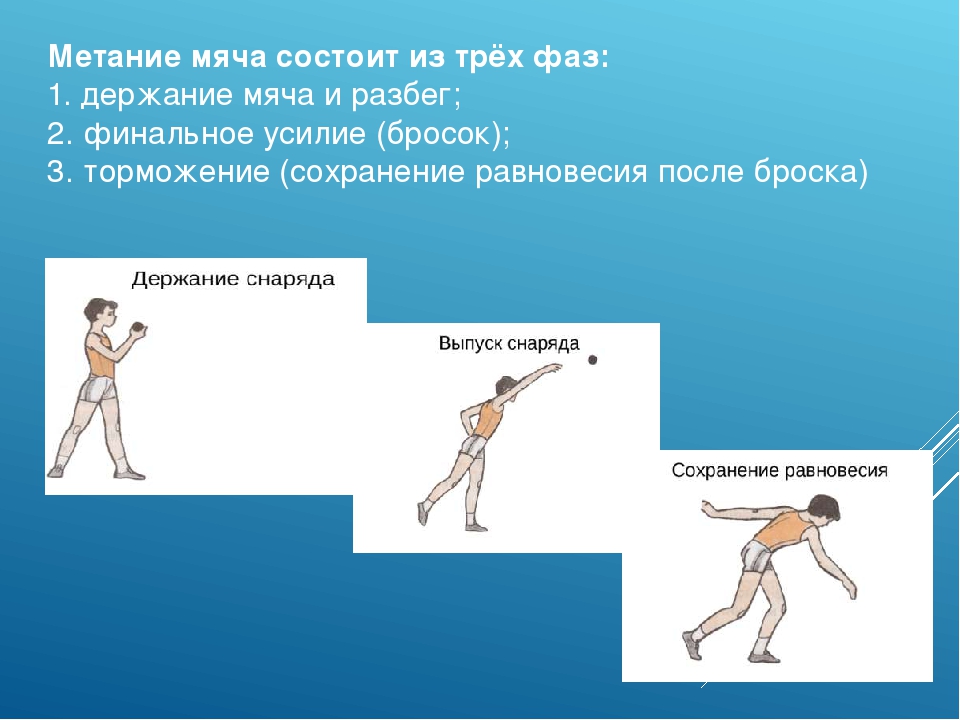 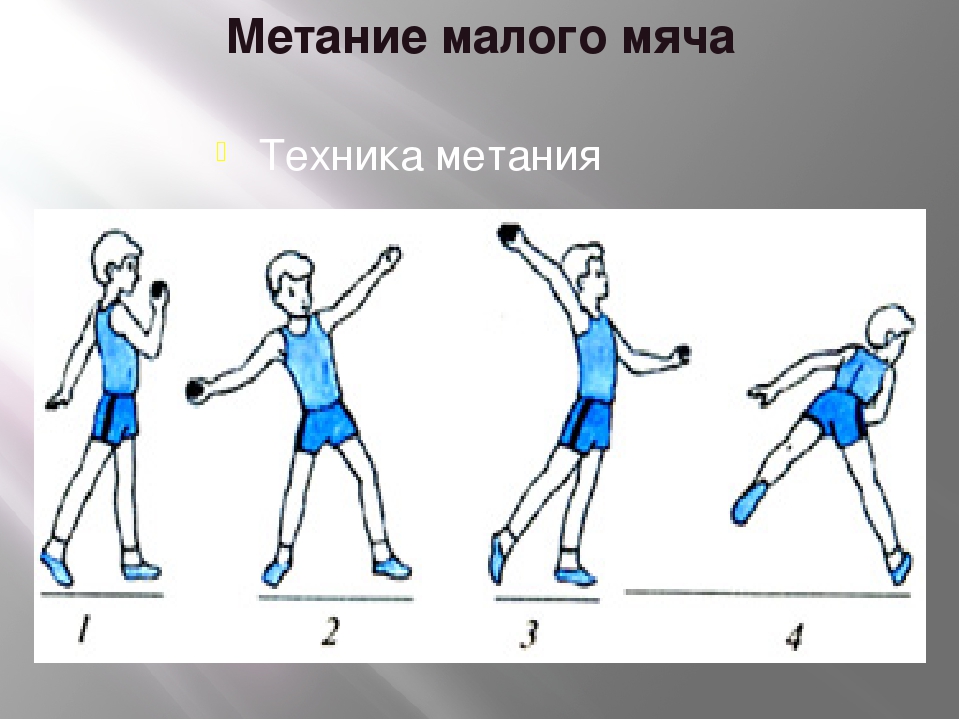 Желаю успехов!